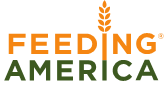 Information Needed for Mutual Fund Gifts1. Mutual Fund Name:	2. CUSIP Number or Ticker Symbol:3. Number of shares:4. Please provide the name of the custodian/broker/bank, contact name, and phone number:5. Donor’s Name:Please contact Northern Trust (NT) with the information above as soon as you are notified of a MF gift.  We will request a house account/bin number with the fund company and provide you with the information for the donor’s custodian/broker/bank. This process takes approximately 15 business days. National Office 161 N. Clark Street Suite 700Chicago, IL 60601tel 312.263.2303fax 312.263.5626feedingamerica.org